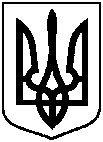 СУМСЬКА МІСЬКА ВІЙСЬКОВА АДМІНІСТРАЦІЯ СУМСЬКОГО РАЙОНУ СУМСЬКОЇ ОБЛАСТІНАКАЗ11.04.2024                                             м. Суми                                  № 174 – СМРРозглянувши звернення юридичної особи, надані документи, відповідно до статей 20, 79-1, 123, 124, 134 Земельного кодексу України, статей 28, 29, 50 Закону України «Про землеустрій», враховуючи рекомендації постійної комісії з питань архітектури, містобудування, регулювання земельних відносин, природокористування та екології Сумської міської ради (протокол від 19 березня 2024 року № 80), керуючись пунктом 26 частини другої та пунктом 8 частини шостої статті 15 Закону України «Про правовий режим воєнного стану»НАКАЗУЮ:Надати Акціонерному товариству «Сумиобленерго» () дозвіл на розроблення проекту землеустрою щодо відведення земельної ділянки для подальшої її передачі у користування на умовах оренди за адресою:                             с. Битиця, Битицького старостинського округу Сумської міської територіальної громади, орієнтовною площею не більше 0,0033 га, категорія, цільове та функціональне призначення земельної ділянки: землі промисловості, транспорту, електронних комунікацій, енергетики, оборони та іншого призначення; для розміщення, будівництва, експлуатації та обслуговування будівель і споруд, об’єктів передачі електричної та теплової енергії (код виду цільового призначення - 14.02); під розміщеним МТП-494.Начальник                                                                               Олексій ДРОЗДЕНКОПро надання Акціонерному товариству «Сумиобленерго» дозволу на розроблення проекту землеустрою щодо відведення земельної ділянки за адресою:                     с. Битиця, Битицького старостинського округу Сумської міської територіальної громади, орієнтовною площею                                не більше 0,0033 га